       1 e and a 2 e and a 3 e and a 4 e and a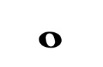 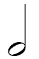 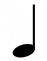 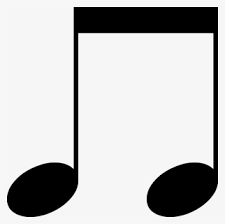 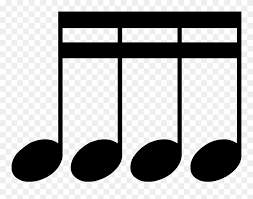      1 e and a  2 e and a  3 e and a  4 e and a